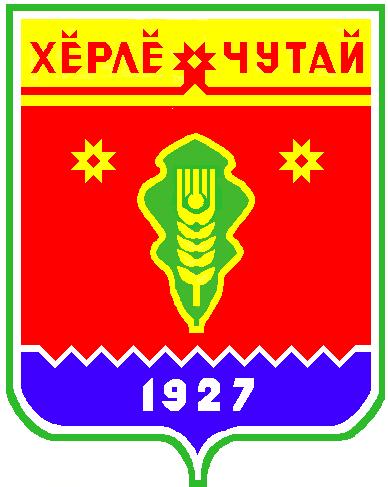 Решение Собрания депутатов Атнарского сельского поселения«Об утверждении отчета об исполнении бюджета и резервного фонда поАтнарскому сельскому поселению  за 2021 год»от 05.04.2022 г.  №1Собрание депутатов Атнарского сельского поселенияРЕШИЛО:Статья 1. Утвердить отчет об исполнении бюджета Атнарского сельского поселения Красночетайского района за 2021 год по доходам в сумме 17985399,45 рублей, по расходам в сумме 15503894,74 рублей с превышением доходов над расходами (профицит бюджета) в сумме 2481504,71 рублейСтатья 2. Утвердить исполнение:по доходам бюджета Атнарского сельского поселения за 2021 год согласно приложению № 1 к настоящему решению;по распределению расходов бюджета Атнарского сельского поселения за 2021 год по разделам, подразделам, целевым статьям (государственным целевым программам Чувашской Республики) и группам видов расходов бюджетов РФ согласно приложению № 2 к настоящему решению;по распределению расходов бюджета Атнарского сельского поселения за 2021 год по ведомственной структуре расходов бюджетов РФ согласно приложению № 3 к настоящему решению;по распределению бюджетных ассигнований бюджета Атнарского сельского поселения за 2021 год по целевым статьям (государственным программам Чувашской Республики и непрограммным направлениям деятельности), группам видов расходов, разделам, подразделам классификации расходов бюджетов РФ согласно приложению № 4 к настоящему решению;по распределению источников финансирования дефицита бюджета Атнарского сельского поселения по кодам классификации источников финансирования бюджетов согласно приложению №5 к настоящему решению;по распределению источников финансирования дефицита бюджета Атнарского сельского поселения по кодам групп, подгрупп, статей, видов источников финансирования бюджетов классификаций операций сектора государственного управления, относящихся к источникам финансирования дефицитов бюджетов согласно приложению №6 к настоящему решению;Утвердить отчет об исполнении резервного фонда Атнарского сельского поселения за 2021 год согласно приложению №7 к настоящему решениюУтвердить предоставление межбюджетных трансфертов бюджету Красночетайского района за 2021 год согласно приложению №8 к настоящему решению.Утвердить использование бюджетных ассигнований Дорожного фонда Атнарского сельского поселения за 2021 год согласно приложению № 9 к настоящему решению.Утвердить осуществление бюджетных инвестиций в объекты капитального строительства Атнарского сельского поселения за 2021 год согласно приложению № 10 к настоящему решению.Статья 3. Настоящее решение вступает в силу со дня его официального опубликования.Председатель Собрания депутатов                                                             А.В.БашкировАтнарского сельского поселения                                                                                  Постановлениеадминистрации  Атнарского сельского поселения Красночетайского района Чувашской Республики «О назначении публичных слушаний по обсуждению проекта решения Собрания депутатов Атнарского сельского поселения  «О внесении изменений в решение Собрания депутатов Атнарского сельского поселения Красночетайского района от 22.06.2018 г. №2 «Правила   землепользования и  застройки  территории Атнарского сельского поселения  Красночетайского района Чувашской Республики»от 05.04.2022 №19/1        В соответствии с Федеральным законом от 06 октября 2003 года № 131-ФЗ «Об общих принципах организации местного самоуправления в Российской Федерации», Законом Чувашской Республики от 18 октября 2004 года № 19 «Об организации местного самоуправления в Чувашской Республике» и Уставом Атнарского сельского поселения Красночетайского района Чувашской Республики администрация Атнарского сельского поселения постановляет:  1. Назначить публичные слушания по обсуждению проекта решения Собрания депутатов Атнарского сельского поселения «О внесении изменений в решение Собрания депутатов Атнарского сельского поселения Красночетайского района от 22.06.2018 г. №2 «Правила землепользования и застройки территории Атнарского сельского поселения » на 12 мая 2022 года в 10.00 часов в зале заседаний администрации сельского поселения. 2. Опубликовать настоящее постановление и проект решения Собрания депутатов сельского поселения «О внесении изменений в решение Собрания депутатов Атнарского сельского поселения Красночетайского района от 22.06.2018 г. №2 «Правила землепользования и застройки территории Атнарского сельского поселения»  в периодическом печатном издании «Вестник Атнарского сельского поселения». Глава  администрации Атнарского сельского поселения                                                                  В.В.ХрамовПостановлениеадминистрации  Атнарского сельского поселения Красночетайского района Чувашской Республики «О признании утратившим силу постановлениеАдминистрации Атнарского сельского поселения № 60 от 30.06.2016»от 06.04.2022 г. №20В соответствии протестом прокуратуры Красночетайского района от 31.03.2022 № 03-01/Прдп80-22-20970011 администрация Атнарского сельского поселения Красночетайского района Чувашской Республики  ПОСТАНОВЛЯЕТ:1. Признать утратившим силу постановление администрации Атнарского сельского поселения Красночетайского района Чувашской Республики № 60 от 30.06.2016 «Об утверждении административного регламента администрации Атнарского сельского поселения Красночетайского района Чувашской Республики по исполнению муниципальной функции по осуществлению муниципального контроля за сохранностью автомобильных дорог местного значения в границах населенных пунктов Атнарского сельского поселения Красночетайского района  Чувашской Республики».2. Настоящее постановление вступает в силу после его официального опубликования в печатном издании «Вестник Атнарского сельского поселения».И.о. главы Атнарского сельского поселения                                      К.А. ТерушкинаПостановлениеадминистрации  Атнарского сельского поселения Красночетайского района Чувашской Республики «О внесении изменений в постановление   администрации Атнарского сельского поселения от 04.12.2017 №70 «Об утверждении административного регламента администрации Атнарского сельского поселения Красночетайского района Чувашской Республики по предоставлению муниципальной услуги «Выдача разрешения на строительство, реконструкцию объекта капитального строительства»от 06.04.2022 г. №21В соответствия Федерального закона от 27.12.2019 №472-ФЗ «О внесении изменений в Градостроительный кодекс Российской Федерации и отдельные законодательные акты Российской Федерации » администрация Атнарского сельского поселения Красночетайского района Чувашской Республики постановляет:1. Внести в постановление администрации Атнарского сельского поселения от 04.12.2017 №70 «Об утверждении административного регламента администрации Атнарского сельского поселения Красночетайского района Чувашской Республики по предоставлению муниципальной услуги «Выдача разрешения на строительство, реконструкцию объекта капитального строительства» следующие изменения:1.1 В пункте 2.6.1 подпункт 5 «Согласие всех правообладателей объекта капитального строительства в случае реконструкции такого объекта за исключением указанных в подпункте 6.2 настоящего пункта случаев реконструкции многоквартирного дома» заменить новым абзацем следующего содержания «Согласие правообладателей всех домов блокированной застройки в одном ряду в случае реконструкции одного из домов блокированной застройки».2. Настоящее постановление вступает в силу после его официального опубликования в информационном издании «Вестник Атнарского сельского поселения». И.о главы Атнарского сельского поселения                                               К.А.ТерушкинаРешение Собрания депутатов Атнарского сельского поселения«О внесении изменений в решение Собрания депутатов Атнарского сельского поселения Красночетайского района Чувашской Республики «О бюджете Атнарского сельского поселения Красночетайского района Чувашской Республики на 2022 год и на плановый период 2023 и 2024 годов»от 13.04.2022 г.  №1Собрание депутатов Атнарского сельского поселенияКрасночетайского района Чувашской РеспубликиРЕШИЛО:Внести в решение Собрания депутатов Атнарского сельского поселения Красночетайского района Чувашской Республики от 10.12.2021 г. № 1 следующие изменения:1. Пункт 1 статьи 1 изложить в следующей редакции:1. Утвердить основные характеристики бюджета Атнарского сельского поселения Красночетайского района Чувашской Республики на 2022 год: прогнозируемый общий объем доходов бюджета Атнарского сельского поселения Красночетайского района Чувашской Республики в сумме 17325754,40 рублей, в том числе объем безвозмездных поступлений в сумме 15471213,40 рублей, из них объем межбюджетных трансфертов, получаемых из бюджетов бюджетной системы Российской Федерации, 15471213,40  рублей; общий объем расходов бюджета Атнарского сельского поселения Красночетайского района Чувашской Республики в сумме 19829131,54 рублей; предельный объем муниципального долга Атнарского сельского поселения Красночетайского района Чувашской Республики в сумме 0 рублей;верхний предел муниципального внутреннего долга Атнарского сельского поселения Красночетайского района Чувашской Республики на 1 января 2023 года в сумме 0 рублей, в том числе верхний предел долга по муниципальным гарантиям Атнарского сельского поселения Красночетайского района Чувашской Республики в сумме 0 рублей.прогнозируемый дефицит бюджета Атнарского сельского поселения Красночетайского района Чувашской Республики 2503377,14 рублей.2. Утвердить:объем бюджетных ассигнований Дорожного фонда Атнарского сельского поселения Красночетайского района Чувашской Республики:на 2022 год в сумме 6404628,90 рублей;на 2023 год в сумме 1798710 рублей;на 2024 год в сумме 1825440 рублей;прогнозируемый объем доходов бюджета Атнарского сельского поселения Красночетайского района Чувашской Республики от поступлений, указанных в решении Собрания депутатов Атнарского сельского поселения Красночетайского района Чувашской Республики от 29 ноября 2013 года № 2 «О создании дорожного фонда Атнарского сельского поселения Красночетайского района Чувашской республики»:на 2022 год в сумме 6404628,90 рублей;на 2023 год в сумме 1798710 рублей;на 2024 год в сумме 1825440 рублей.3. Приложение 3 Доходы бюджета Атнарского сельского поселения на 2022 год изложить в следующей редакции:4. В приложении 5 Распределение бюджетных ассигнований по разделам и подразделам, целевым статьям (государственным целевым программам Чувашской Республики) и группам видов расходов классификации расходов бюджета Атнарского сельского поселения на 2022 год внести следующие изменения:5. В приложении 7 Распределение бюджетных ассигнований по целевым статьям (государственным программам Чувашской Республики и непрограммным направлениям деятельности), группам видов расходов, разделам, подразделам классификации расходов бюджета Атнарского сельского поселения на 2022 год внести следующие изменения:6. В приложении 9 Ведомственная структура расходов бюджета Атнарского сельского поселения на 2022 год внести следующие изменения:7. Настоящее решение вступает в силу со дня его официального опубликования и действует на правоотношения, возникшие с 1 января 2022 года.Председатель Собрания депутатовАтнарского сельского поселения                                                      А.В. Башкиров                                                                             Постановлениеадминистрации  Атнарского сельского поселения Красночетайского района Чувашской Республики «О мерах по реализации решения  Собрания депутатовАтнарского сельского поселения Красночетайского района Чувашской Республики«О внесении  изменений  в  решение Собрания депутатов Атнарского сельского поселения Красночетайского района Чувашской Республики «О бюджете  Атнарского сельского  поселения Красночетайского района Чувашской Республики на 2022 год  и  на плановый период 2023 и 2024 годов»от 13.04.2022 г.  №23В соответствии с решением Собрания депутатов  Атнарского сельского поселения  №1  от 13 апреля 2022 года «О внесении  изменений  в  решение Собрания депутатов Атнарского сельского поселения Красночетайского района Чувашской Республики  « О бюджете  Атнарского сельского  поселения Красночетайского района Чувашской Республики на 2022 год  и  на плановый период 2023 и 2024 годов» администрация Атнарского сельского поселения постановляет: 1. Принять к исполнению  бюджета   Атнарского сельского   поселения на 2022 год с учетом изменений и дополнений, внесенных решением Собрания депутатов Атнарского сельского  поселения №1 от 13 апреля 2022 года «О внесении  изменений  в  решение Собрания депутатов Атнарского сельского поселения Красночетайского района Чувашской Республики  « О бюджете  Атнарского сельского  поселения Красночетайского района Чувашской Республики  на 2022 год  и  на плановый период 2023 и 2024 годов»  (далее - решение). 2. Бюджетным учреждениям Атнарского сельского поселения, другим  распорядителям  и  получателям бюджетных средств: а) внести соответствующие изменения в показатели смет доходов и расходов муниципальных учреждений на 2022 год и  на плановый период 2023 и 2024 годов, а также предложения по уточнению показателей кассового плана бюджета Атнарского сельского поселения на 2022 год и  на плановый период 2023 и 2024 годов и представить указанные изменения в финансовый отдел; 3.Рекомендовать финансовому отделу администрации Красночетайского района:а) внести соответствующие изменения в сводную бюджетную роспись бюджета Атнарского сельского поселения,  кассовый план исполнения  бюджета Атнарского сельского поселения и организовать  своевременное финансирование расходов;4. Настоящее постановление вступает  в силу  со дня  официального опубликования в печатном издании «Вестник Атнарского сельского поселения».И.о. главы Атнарского сельского поселения                                                 К.А. Терушкина		Приложение № 1Приложение № 1к решению Собрания депутатов "Об утверждении отчета об  исполнении бюджета и резервного фонда Атнарского сельского поселения Красночетайского района за 2021 год"                                    от  03.03.2022 №1    к решению Собрания депутатов "Об утверждении отчета об  исполнении бюджета и резервного фонда Атнарского сельского поселения Красночетайского района за 2021 год"                                    от  03.03.2022 №1    Исполнение бюджета Атнарского поселения по доходам за  2021 годИсполнение бюджета Атнарского поселения по доходам за  2021 годИсполнение бюджета Атнарского поселения по доходам за  2021 годКоды бюджетной классификации РФНаименование доходовНазначеноИсполненоНалоговые доходы1 501 900,001 585 505,97000 101 00000 00 0000 000Налоги на прибыль, доходы,180 000,00192 546,76из них:000 101 02010 01 0000 110Налог на доходы физических лиц  180 000,00192 546,76000 103 02000 00 0000 000Акцизы566 900,00577 796,76000 105 00000 00 0000 000Налоги на совокупный доход,5 700,005 910,90из них:000 105 03010 01 0000 110Единый сельскохозяйственный налог5 700,005 910,90000 106 00000 00 0000 000Налоги на имущество,739 300,00797 451,55из них:000 106 01030 10 0000 110Налог на имущество физ. лиц225 000,00242 627,84000 106 06033 10 0000 110Земельный налог с организаций17 000,0019 956,04000 106 06043 10 0000 110Земельный налог с физических лиц497 300,00534 867,67000 108 04020 01 1000 110Госпошлина за совершение нотариальных действий10 000,0011 800,00Неналоговые доходы1 543 924,153 406 362,65000 111 00000 00 0000 000Доходы от использования имущества, находящегося в муниципальной собственности135 000,00157 906,00000 111 05025 10 0000 120 Доходы, получаемые в виде арендной платы, а также средства от продажи права на заключение договоров аренды за земли, находящиеся в собственности сельских поселений 95 000,00109 342,84000 111 05035 10 0000 120Доходы от сдачи в аренду имущества, находящегося в оперативном управлении органов управления сельских поселений и созданных ими учреждений 40 000,0048 563,16000 113 02065 10 0000 130Доходы, поступающие в порядке возмещения расходов, понесенных в связи с эксплуатацией имущества сельских поселений30 000,0034 543,53000 113 01995 10 0000 130Прочие доходы от компенсации затрат бюджетов сельских поселений567,00000 116 07010 10 0000 140Штрафы4 690,00000 117 15030 10 0000 150Инициативные платежи, зачисляемые в бюджеты сельских поселений1 378 924,153 208 656,12Итого налоговых и неналоговых доходов3 045 824,154 991 868,62 000 202 15001 10 0000 150Дотации бюджетам сельских поселений на выравнивание бюджетной обеспеченности3 027 700,003 027 700,00 000 202 15002 10 0000 150Дотации бюджетам сельских поселений на поддержку мер по обеспечению сбалансированности бюджетов500 000,00500 000,00000 202 20216 10 0000 150Субсидии на осуществление дорожной деятельности2 207 920,002 207 920,00000 202 29999 10 0000 150Прочие субсидии бюджетам сельских поселений9 193 093,036 961 459,83000 202 35118 10 0000 150Субвенции бюджетам сельских поселений на осуществление первичного воинского учета на территориях, где отсутствуют военные комиссариаты207 350,00207 350,00000 202 49999 10 0000 150Прочие межбюджетные трансферты, передаваемые бюджетам  сельских поселений89 101,0089 101,00Безвозмездные поступления15 225 164,0312 993 530,83Итого:18 270 988,1817 985 399,45Приложение № 2к решению Собрания депутатов "Об утверждении отчета об  исполнении бюджета и резервного фонда Атнарского сельского поселения Красночетайского района за 2021 год"   от 03.03.2022   2022 № 1   к решению Собрания депутатов "Об утверждении отчета об  исполнении бюджета и резервного фонда Атнарского сельского поселения Красночетайского района за 2021 год"   от 03.03.2022   2022 № 1   к решению Собрания депутатов "Об утверждении отчета об  исполнении бюджета и резервного фонда Атнарского сельского поселения Красночетайского района за 2021 год"   от 03.03.2022   2022 № 1   к решению Собрания депутатов "Об утверждении отчета об  исполнении бюджета и резервного фонда Атнарского сельского поселения Красночетайского района за 2021 год"   от 03.03.2022   2022 № 1   к решению Собрания депутатов "Об утверждении отчета об  исполнении бюджета и резервного фонда Атнарского сельского поселения Красночетайского района за 2021 год"   от 03.03.2022   2022 № 1   к решению Собрания депутатов "Об утверждении отчета об  исполнении бюджета и резервного фонда Атнарского сельского поселения Красночетайского района за 2021 год"   от 03.03.2022   2022 № 1   к решению Собрания депутатов "Об утверждении отчета об  исполнении бюджета и резервного фонда Атнарского сельского поселения Красночетайского района за 2021 год"   от 03.03.2022   2022 № 1   к решению Собрания депутатов "Об утверждении отчета об  исполнении бюджета и резервного фонда Атнарского сельского поселения Красночетайского района за 2021 год"   от 03.03.2022   2022 № 1   к решению Собрания депутатов "Об утверждении отчета об  исполнении бюджета и резервного фонда Атнарского сельского поселения Красночетайского района за 2021 год"   от 03.03.2022   2022 № 1   к решению Собрания депутатов "Об утверждении отчета об  исполнении бюджета и резервного фонда Атнарского сельского поселения Красночетайского района за 2021 год"   от 03.03.2022   2022 № 1   к решению Собрания депутатов "Об утверждении отчета об  исполнении бюджета и резервного фонда Атнарского сельского поселения Красночетайского района за 2021 год"   от 03.03.2022   2022 № 1   к решению Собрания депутатов "Об утверждении отчета об  исполнении бюджета и резервного фонда Атнарского сельского поселения Красночетайского района за 2021 год"   от 03.03.2022   2022 № 1   к решению Собрания депутатов "Об утверждении отчета об  исполнении бюджета и резервного фонда Атнарского сельского поселения Красночетайского района за 2021 год"   от 03.03.2022   2022 № 1   к решению Собрания депутатов "Об утверждении отчета об  исполнении бюджета и резервного фонда Атнарского сельского поселения Красночетайского района за 2021 год"   от 03.03.2022   2022 № 1   к решению Собрания депутатов "Об утверждении отчета об  исполнении бюджета и резервного фонда Атнарского сельского поселения Красночетайского района за 2021 год"   от 03.03.2022   2022 № 1   к решению Собрания депутатов "Об утверждении отчета об  исполнении бюджета и резервного фонда Атнарского сельского поселения Красночетайского района за 2021 год"   от 03.03.2022   2022 № 1   к решению Собрания депутатов "Об утверждении отчета об  исполнении бюджета и резервного фонда Атнарского сельского поселения Красночетайского района за 2021 год"   от 03.03.2022   2022 № 1   к решению Собрания депутатов "Об утверждении отчета об  исполнении бюджета и резервного фонда Атнарского сельского поселения Красночетайского района за 2021 год"   от 03.03.2022   2022 № 1   к решению Собрания депутатов "Об утверждении отчета об  исполнении бюджета и резервного фонда Атнарского сельского поселения Красночетайского района за 2021 год"   от 03.03.2022   2022 № 1   к решению Собрания депутатов "Об утверждении отчета об  исполнении бюджета и резервного фонда Атнарского сельского поселения Красночетайского района за 2021 год"   от 03.03.2022   2022 № 1   Распределение бюджетных ассигнований по разделам и подразделам, целевым статьям (государственным целевым программам Чувашской Республики) и группам видов расходов  классификации  расходов бюджета Атнарского сельского поселения на 2021 годРаспределение бюджетных ассигнований по разделам и подразделам, целевым статьям (государственным целевым программам Чувашской Республики) и группам видов расходов  классификации  расходов бюджета Атнарского сельского поселения на 2021 годРаспределение бюджетных ассигнований по разделам и подразделам, целевым статьям (государственным целевым программам Чувашской Республики) и группам видов расходов  классификации  расходов бюджета Атнарского сельского поселения на 2021 годРаспределение бюджетных ассигнований по разделам и подразделам, целевым статьям (государственным целевым программам Чувашской Республики) и группам видов расходов  классификации  расходов бюджета Атнарского сельского поселения на 2021 годРаспределение бюджетных ассигнований по разделам и подразделам, целевым статьям (государственным целевым программам Чувашской Республики) и группам видов расходов  классификации  расходов бюджета Атнарского сельского поселения на 2021 годрублейНаименование расходов Раздел/подразделЦелевая статья (государственные программы и непрограммные направления деятельностиГруппа вида расходаНазначеноИсполнено123456      ОБЩЕГОСУДАРСТВЕННЫЕ ВОПРОСЫ010000000000000001 582 510,141 568 023,26        Функционирование Правительства Российской Федерации, высших исполнительных органов государственной власти субъектов Российской Федерации, местных администраций010400000000000001 580 510,141 568 023,26          Поощрение региональной и муниципальных управленческих команд Чувашской Республики за счет средств дотации (гранта) в форме межбюджетного трансферта, предоставляемой из федерального бюджета бюджетам субъектов Российской Федерации за достижение показателей0104Ч41045549100089 101,0089 101,00            Расходы на выплаты персоналу в целях обеспечения выполнения функций государственными (муниципальными) органами, казенными учреждениями, органами управления государственными внебюджетными фондами0104Ч41045549110089 101,0089 101,00              Расходы на выплаты персоналу государственных (муниципальных) органов0104Ч41045549112089 101,0089 101,00          Обеспечение функций муниципальных органов0104Ч5Э01002000001 491 409,141 478 922,26            Расходы на выплаты персоналу в целях обеспечения выполнения функций государственными (муниципальными) органами, казенными учреждениями, органами управления государственными внебюджетными фондами0104Ч5Э01002001001 361 200,001 361 198,66              Расходы на выплаты персоналу государственных (муниципальных) органов0104Ч5Э01002001201 361 200,001 361 198,66            Закупка товаров, работ и услуг для обеспечения государственных (муниципальных) нужд0104Ч5Э0100200200118 209,14110 233,25              Иные закупки товаров, работ и услуг для обеспечения государственных (муниципальных) нужд0104Ч5Э0100200240118 209,14110 233,25            Иные бюджетные ассигнования0104Ч5Э010020080012 000,007 490,35              Уплата налогов, сборов и иных платежей0104Ч5Э010020085012 000,007 490,35        Резервные фонды011100000000000002 000,00          Резервный фонд администрации муниципального образования Чувашской Республики0111Ч4101734300002 000,00            Иные бюджетные ассигнования0111Ч4101734308002 000,00              Резервные средства0111Ч4101734308702 000,00      НАЦИОНАЛЬНАЯ ОБОРОНА02000000000000000207 350,00207 350,00        Мобилизационная и вневойсковая подготовка02030000000000000207 350,00207 350,00          Осуществление первичного воинского учета на территориях, где отсутствуют военные комиссариаты, за счет субвенции, предоставляемой из федерального бюджета0203Ч410451180000207 350,00207 350,00            Расходы на выплаты персоналу в целях обеспечения выполнения функций государственными (муниципальными) органами, казенными учреждениями, органами управления государственными внебюджетными фондами0203Ч410451180100207 350,00207 350,00              Расходы на выплаты персоналу государственных (муниципальных) органов0203Ч410451180120207 350,00207 350,00      НАЦИОНАЛЬНАЯ БЕЗОПАСНОСТЬ И ПРАВООХРАНИТЕЛЬНАЯ ДЕЯТЕЛЬНОСТЬ03000000000000000659 697,00658 870,58        Защита населения и территории от чрезвычайных ситуаций природного и техногенного характера, пожарная безопасность03100000000000000659 697,00658 870,58          Мероприятия по обеспечению пожарной безопасности муниципальных объектов0310Ц810470280000659 697,00658 870,58            Закупка товаров, работ и услуг для обеспечения государственных (муниципальных) нужд0310Ц810470280200649 697,00649 586,58              Иные закупки товаров, работ и услуг для обеспечения государственных (муниципальных) нужд0310Ц810470280240649 697,00649 586,58            Иные бюджетные ассигнования0310Ц81047028080010 000,009 284,00              Уплата налогов, сборов и иных платежей0310Ц81047028085010 000,009 284,00      НАЦИОНАЛЬНАЯ ЭКОНОМИКА040000000000000008 372 407,126 505 370,15        Сельское хозяйство и рыболовство0405000000000000037 794,0037 789,47          Реализация комплекса мероприятий по борьбе с распространением борщевика Сосновского на территории Чувашской Республики0405Ц9И09S681000037 794,0037 789,47            Закупка товаров, работ и услуг для обеспечения государственных (муниципальных) нужд0405Ц9И09S681020037 794,0037 789,47              Иные закупки товаров, работ и услуг для обеспечения государственных (муниципальных) нужд0405Ц9И09S681024037 794,0037 789,47        Дорожное хозяйство (дорожные фонды)040900000000000006 466 413,126 420 223,13          Реализация инициативных проектов0409A6201S65700003 785 366,123 752 471,22            Закупка товаров, работ и услуг для обеспечения государственных (муниципальных) нужд0409A6201S65702003 785 366,123 752 471,22              Иные закупки товаров, работ и услуг для обеспечения государственных (муниципальных) нужд0409A6201S65702403 785 366,123 752 471,22          Осуществление дорожной деятельности, кроме деятельности по строительству, в отношении автомобильных дорог местного значения в границах населенных пунктов поселения0409Ч21037419000013 295,09            Закупка товаров, работ и услуг для обеспечения государственных (муниципальных) нужд0409Ч21037419020013 295,09              Иные закупки товаров, работ и услуг для обеспечения государственных (муниципальных) нужд0409Ч21037419024013 295,09          Капитальный ремонт и ремонт автомобильных дорог общего пользования местного значения в границах населенных пунктов поселения0409Ч2103S41910002 324 127,912 324 127,91            Закупка товаров, работ и услуг для обеспечения государственных (муниципальных) нужд0409Ч2103S41912002 324 127,912 324 127,91              Иные закупки товаров, работ и услуг для обеспечения государственных (муниципальных) нужд0409Ч2103S41912402 324 127,912 324 127,91          Содержание автомобильных дорог общего пользования местного значения в границах населенных пунктов поселения0409Ч2103S4192000343 624,00343 624,00            Закупка товаров, работ и услуг для обеспечения государственных (муниципальных) нужд0409Ч2103S4192200343 624,00343 624,00              Иные закупки товаров, работ и услуг для обеспечения государственных (муниципальных) нужд0409Ч2103S4192240343 624,00343 624,00        Другие вопросы в области национальной экономики041200000000000001 868 200,0047 357,55          Проведение землеустроительных (кадастровых) работ по земельным участкам, находящимся в собственности муниципального образования, и внесение сведений в кадастр недвижимости0412A4102775900007 000,007 000,00            Закупка товаров, работ и услуг для обеспечения государственных (муниципальных) нужд0412A4102775902007 000,007 000,00              Иные закупки товаров, работ и услуг для обеспечения государственных (муниципальных) нужд0412A4102775902407 000,007 000,00          Разработка проектно-сметной документации на объекты капитального строительства, проведение государственной экспертизы проектной документации и достоверности определения сметной стоимости объектов капитального строительства0412A6201S53300001 861 200,0040 357,55            Капитальные вложения в объекты государственной (муниципальной) собственности0412A6201S53304001 861 200,0040 357,55              Бюджетные инвестиции0412A6201S53304101 861 200,0040 357,55      ЖИЛИЩНО-КОММУНАЛЬНОЕ ХОЗЯЙСТВО050000000000000005 695 275,894 788 674,23        Коммунальное хозяйство050200000000000003 885 751,893 562 426,08          Реализация инициативных проектов0502A6201S65700003 885 751,893 562 426,08            Закупка товаров, работ и услуг для обеспечения государственных (муниципальных) нужд0502A6201S65702003 885 751,893 562 426,08              Иные закупки товаров, работ и услуг для обеспечения государственных (муниципальных) нужд0502A6201S65702403 885 751,893 562 426,08        Благоустройство050300000000000001 809 524,001 226 248,15          Уличное освещение0503A510277400000286 800,00283 772,97            Закупка товаров, работ и услуг для обеспечения государственных (муниципальных) нужд0503A510277400200286 800,00283 772,97              Иные закупки товаров, работ и услуг для обеспечения государственных (муниципальных) нужд0503A510277400240286 800,00283 772,97          Реализация мероприятий по благоустройству территории0503A5102774200009 000,008 475,18            Закупка товаров, работ и услуг для обеспечения государственных (муниципальных) нужд0503A5102774202009 000,008 475,18              Иные закупки товаров, работ и услуг для обеспечения государственных (муниципальных) нужд0503A5102774202409 000,008 475,18          Реализация инициативных проектов0503A6201S65700001 513 724,00934 000,00            Закупка товаров, работ и услуг для обеспечения государственных (муниципальных) нужд0503A6201S65702001 513 724,00934 000,00              Иные закупки товаров, работ и услуг для обеспечения государственных (муниципальных) нужд0503A6201S65702401 513 724,00934 000,00      КУЛЬТУРА, КИНЕМАТОГРАФИЯ080000000000000001 775 620,461 775 606,52        Культура080100000000000001 775 620,461 775 606,52          Обеспечение деятельности государственных учреждений культурно-досугового типа и народного творчества0801Ц41077A3900001 112 033,501 112 019,56            Закупка товаров, работ и услуг для обеспечения государственных (муниципальных) нужд0801Ц41077A390200271 133,50271 119,56              Иные закупки товаров, работ и услуг для обеспечения государственных (муниципальных) нужд0801Ц41077A390240271 133,50271 119,56            Межбюджетные трансферты0801Ц41077A390500840 900,00840 900,00              Иные межбюджетные трансферты0801Ц41077A390540840 900,00840 900,00          Укрепление материально-технической базы муниципальных учреждений культурно-досугового типа0801Ц4115S5340000663 586,96663 586,96            Закупка товаров, работ и услуг для обеспечения государственных (муниципальных) нужд0801Ц4115S5340200663 586,96663 586,96              Иные закупки товаров, работ и услуг для обеспечения государственных (муниципальных) нужд0801Ц4115S5340240663 586,96663 586,96Всего18 292 860,6115 503 894,74Приложение № 3Приложение № 3к решению Собрания депутатов "Об утверждении отчета об  исполнении бюджета и резервного фонда Атнарского сельского поселения Красночетайского района за 2021 год"   от  03.03.2022   №1    к решению Собрания депутатов "Об утверждении отчета об  исполнении бюджета и резервного фонда Атнарского сельского поселения Красночетайского района за 2021 год"   от  03.03.2022   №1    к решению Собрания депутатов "Об утверждении отчета об  исполнении бюджета и резервного фонда Атнарского сельского поселения Красночетайского района за 2021 год"   от  03.03.2022   №1    Ведомственная структура расходов бюджета Атнарского сельского поселения на 2021 год Ведомственная структура расходов бюджета Атнарского сельского поселения на 2021 год Ведомственная структура расходов бюджета Атнарского сельского поселения на 2021 год Ведомственная структура расходов бюджета Атнарского сельского поселения на 2021 год Ведомственная структура расходов бюджета Атнарского сельского поселения на 2021 год Ведомственная структура расходов бюджета Атнарского сельского поселения на 2021 год рублейНаименование расходов Главный распорядительРаздел/подразделЦелевая статья (государственные программы и непрограммные направления деятельностиГруппа вида расходаНазначеноИсполнено1234567      Администрация Атнарского сельского поселения Красночетайского района Чувашской Республики9930000000000000000018 292 860,6115 503 894,74        ОБЩЕГОСУДАРСТВЕННЫЕ ВОПРОСЫ993010000000000000001 582 510,141 568 023,26          Функционирование Правительства Российской Федерации, высших исполнительных органов государственной власти субъектов Российской Федерации, местных администраций993010400000000000001 580 510,141 568 023,26            Поощрение региональной и муниципальных управленческих команд Чувашской Республики за счет средств дотации (гранта) в форме межбюджетного трансферта, предоставляемой из федерального бюджета бюджетам субъектов Российской Федерации за достижение показателей9930104Ч41045549100089 101,0089 101,00              Расходы на выплаты персоналу в целях обеспечения выполнения функций государственными (муниципальными) органами, казенными учреждениями, органами управления государственными внебюджетными фондами9930104Ч41045549110089 101,0089 101,00                Расходы на выплаты персоналу государственных (муниципальных) органов9930104Ч41045549112089 101,0089 101,00            Обеспечение функций муниципальных органов9930104Ч5Э01002000001 491 409,141 478 922,26              Расходы на выплаты персоналу в целях обеспечения выполнения функций государственными (муниципальными) органами, казенными учреждениями, органами управления государственными внебюджетными фондами9930104Ч5Э01002001001 361 200,001 361 198,66                Расходы на выплаты персоналу государственных (муниципальных) органов9930104Ч5Э01002001201 361 200,001 361 198,66              Закупка товаров, работ и услуг для обеспечения государственных (муниципальных) нужд9930104Ч5Э0100200200118 209,14110 233,25                Иные закупки товаров, работ и услуг для обеспечения государственных (муниципальных) нужд9930104Ч5Э0100200240118 209,14110 233,25              Иные бюджетные ассигнования9930104Ч5Э010020080012 000,007 490,35                Уплата налогов, сборов и иных платежей9930104Ч5Э010020085012 000,007 490,35          Резервные фонды993011100000000000002 000,00            Резервный фонд администрации муниципального образования Чувашской Республики9930111Ч4101734300002 000,00              Иные бюджетные ассигнования9930111Ч4101734308002 000,00                Резервные средства9930111Ч4101734308702 000,00        НАЦИОНАЛЬНАЯ ОБОРОНА99302000000000000000207 350,00207 350,00          Мобилизационная и вневойсковая подготовка99302030000000000000207 350,00207 350,00            Осуществление первичного воинского учета на территориях, где отсутствуют военные комиссариаты, за счет субвенции, предоставляемой из федерального бюджета9930203Ч410451180000207 350,00207 350,00              Расходы на выплаты персоналу в целях обеспечения выполнения функций государственными (муниципальными) органами, казенными учреждениями, органами управления государственными внебюджетными фондами9930203Ч410451180100207 350,00207 350,00                Расходы на выплаты персоналу государственных (муниципальных) органов9930203Ч410451180120207 350,00207 350,00        НАЦИОНАЛЬНАЯ БЕЗОПАСНОСТЬ И ПРАВООХРАНИТЕЛЬНАЯ ДЕЯТЕЛЬНОСТЬ99303000000000000000659 697,00658 870,58          Защита населения и территории от чрезвычайных ситуаций природного и техногенного характера, пожарная безопасность99303100000000000000659 697,00658 870,58            Мероприятия по обеспечению пожарной безопасности муниципальных объектов9930310Ц810470280000659 697,00658 870,58              Закупка товаров, работ и услуг для обеспечения государственных (муниципальных) нужд9930310Ц810470280200649 697,00649 586,58                Иные закупки товаров, работ и услуг для обеспечения государственных (муниципальных) нужд9930310Ц810470280240649 697,00649 586,58              Иные бюджетные ассигнования9930310Ц81047028080010 000,009 284,00                Уплата налогов, сборов и иных платежей9930310Ц81047028085010 000,009 284,00        НАЦИОНАЛЬНАЯ ЭКОНОМИКА993040000000000000008 372 407,126 505 370,15          Сельское хозяйство и рыболовство9930405000000000000037 794,0037 789,47            Реализация комплекса мероприятий по борьбе с распространением борщевика Сосновского на территории Чувашской Республики9930405Ц9И09S681000037 794,0037 789,47              Закупка товаров, работ и услуг для обеспечения государственных (муниципальных) нужд9930405Ц9И09S681020037 794,0037 789,47                Иные закупки товаров, работ и услуг для обеспечения государственных (муниципальных) нужд9930405Ц9И09S681024037 794,0037 789,47          Дорожное хозяйство (дорожные фонды)993040900000000000006 466 413,126 420 223,13            Реализация инициативных проектов9930409A6201S65700003 785 366,123 752 471,22              Закупка товаров, работ и услуг для обеспечения государственных (муниципальных) нужд9930409A6201S65702003 785 366,123 752 471,22                Иные закупки товаров, работ и услуг для обеспечения государственных (муниципальных) нужд9930409A6201S65702403 785 366,123 752 471,22            Осуществление дорожной деятельности, кроме деятельности по строительству, в отношении автомобильных дорог местного значения в границах населенных пунктов поселения9930409Ч21037419000013 295,09              Закупка товаров, работ и услуг для обеспечения государственных (муниципальных) нужд9930409Ч21037419020013 295,09                Иные закупки товаров, работ и услуг для обеспечения государственных (муниципальных) нужд9930409Ч21037419024013 295,09            Капитальный ремонт и ремонт автомобильных дорог общего пользования местного значения в границах населенных пунктов поселения9930409Ч2103S41910002 324 127,912 324 127,91              Закупка товаров, работ и услуг для обеспечения государственных (муниципальных) нужд9930409Ч2103S41912002 324 127,912 324 127,91                Иные закупки товаров, работ и услуг для обеспечения государственных (муниципальных) нужд9930409Ч2103S41912402 324 127,912 324 127,91            Содержание автомобильных дорог общего пользования местного значения в границах населенных пунктов поселения9930409Ч2103S4192000343 624,00343 624,00              Закупка товаров, работ и услуг для обеспечения государственных (муниципальных) нужд9930409Ч2103S4192200343 624,00343 624,00                Иные закупки товаров, работ и услуг для обеспечения государственных (муниципальных) нужд9930409Ч2103S4192240343 624,00343 624,00          Другие вопросы в области национальной экономики993041200000000000001 868 200,0047 357,55            Проведение землеустроительных (кадастровых) работ по земельным участкам, находящимся в собственности муниципального образования, и внесение сведений в кадастр недвижимости9930412A4102775900007 000,007 000,00              Закупка товаров, работ и услуг для обеспечения государственных (муниципальных) нужд9930412A4102775902007 000,007 000,00                Иные закупки товаров, работ и услуг для обеспечения государственных (муниципальных) нужд9930412A4102775902407 000,007 000,00            Разработка проектно-сметной документации на объекты капитального строительства, проведение государственной экспертизы проектной документации и достоверности определения сметной стоимости объектов капитального строительства9930412A6201S53300001 861 200,0040 357,55              Капитальные вложения в объекты государственной (муниципальной) собственности9930412A6201S53304001 861 200,0040 357,55                Бюджетные инвестиции9930412A6201S53304101 861 200,0040 357,55        ЖИЛИЩНО-КОММУНАЛЬНОЕ ХОЗЯЙСТВО993050000000000000005 695 275,894 788 674,23          Коммунальное хозяйство993050200000000000003 885 751,893 562 426,08            Реализация инициативных проектов9930502A6201S65700003 885 751,893 562 426,08              Закупка товаров, работ и услуг для обеспечения государственных (муниципальных) нужд9930502A6201S65702003 885 751,893 562 426,08                Иные закупки товаров, работ и услуг для обеспечения государственных (муниципальных) нужд9930502A6201S65702403 885 751,893 562 426,08          Благоустройство993050300000000000001 809 524,001 226 248,15            Уличное освещение9930503A510277400000286 800,00283 772,97              Закупка товаров, работ и услуг для обеспечения государственных (муниципальных) нужд9930503A510277400200286 800,00283 772,97                Иные закупки товаров, работ и услуг для обеспечения государственных (муниципальных) нужд9930503A510277400240286 800,00283 772,97            Реализация мероприятий по благоустройству территории9930503A5102774200009 000,008 475,18              Закупка товаров, работ и услуг для обеспечения государственных (муниципальных) нужд9930503A5102774202009 000,008 475,18                Иные закупки товаров, работ и услуг для обеспечения государственных (муниципальных) нужд9930503A5102774202409 000,008 475,18            Реализация инициативных проектов9930503A6201S65700001 513 724,00934 000,00              Закупка товаров, работ и услуг для обеспечения государственных (муниципальных) нужд9930503A6201S65702001 513 724,00934 000,00                Иные закупки товаров, работ и услуг для обеспечения государственных (муниципальных) нужд9930503A6201S65702401 513 724,00934 000,00        КУЛЬТУРА, КИНЕМАТОГРАФИЯ993080000000000000001 775 620,461 775 606,52          Культура993080100000000000001 775 620,461 775 606,52            Обеспечение деятельности государственных учреждений культурно-досугового типа и народного творчества9930801Ц41077A3900001 112 033,501 112 019,56              Закупка товаров, работ и услуг для обеспечения государственных (муниципальных) нужд9930801Ц41077A390200271 133,50271 119,56                Иные закупки товаров, работ и услуг для обеспечения государственных (муниципальных) нужд9930801Ц41077A390240271 133,50271 119,56              Межбюджетные трансферты9930801Ц41077A390500840 900,00840 900,00                Иные межбюджетные трансферты9930801Ц41077A390540840 900,00840 900,00            Укрепление материально-технической базы муниципальных учреждений культурно-досугового типа9930801Ц4115S5340000663 586,96663 586,96              Закупка товаров, работ и услуг для обеспечения государственных (муниципальных) нужд9930801Ц4115S5340200663 586,96663 586,96                Иные закупки товаров, работ и услуг для обеспечения государственных (муниципальных) нужд9930801Ц4115S5340240663 586,96663 586,96Приложение № 4Приложение № 4Приложение № 4Приложение № 4к решению Собрания депутатов "Об утверждении отчета об  исполнении бюджета и резервного фонда Атнарского сельского поселения Красночетайского района за 2021 год"    от 03.03. 2022 №1    к решению Собрания депутатов "Об утверждении отчета об  исполнении бюджета и резервного фонда Атнарского сельского поселения Красночетайского района за 2021 год"    от 03.03. 2022 №1    к решению Собрания депутатов "Об утверждении отчета об  исполнении бюджета и резервного фонда Атнарского сельского поселения Красночетайского района за 2021 год"    от 03.03. 2022 №1    к решению Собрания депутатов "Об утверждении отчета об  исполнении бюджета и резервного фонда Атнарского сельского поселения Красночетайского района за 2021 год"    от 03.03. 2022 №1    к решению Собрания депутатов "Об утверждении отчета об  исполнении бюджета и резервного фонда Атнарского сельского поселения Красночетайского района за 2021 год"    от 03.03. 2022 №1    Распределение бюджетных ассигнований по целевым статьям (государственным программам Чувашской Республики и непрограммным направлениям деятельности),группам видов расходов,разделам, подразделам классификации расходов Распределение бюджетных ассигнований по целевым статьям (государственным программам Чувашской Республики и непрограммным направлениям деятельности),группам видов расходов,разделам, подразделам классификации расходов Распределение бюджетных ассигнований по целевым статьям (государственным программам Чувашской Республики и непрограммным направлениям деятельности),группам видов расходов,разделам, подразделам классификации расходов Распределение бюджетных ассигнований по целевым статьям (государственным программам Чувашской Республики и непрограммным направлениям деятельности),группам видов расходов,разделам, подразделам классификации расходов Распределение бюджетных ассигнований по целевым статьям (государственным программам Чувашской Республики и непрограммным направлениям деятельности),группам видов расходов,разделам, подразделам классификации расходов Распределение бюджетных ассигнований по целевым статьям (государственным программам Чувашской Республики и непрограммным направлениям деятельности),группам видов расходов,разделам, подразделам классификации расходов Распределение бюджетных ассигнований по целевым статьям (государственным программам Чувашской Республики и непрограммным направлениям деятельности),группам видов расходов,разделам, подразделам классификации расходов Распределение бюджетных ассигнований по целевым статьям (государственным программам Чувашской Республики и непрограммным направлениям деятельности),группам видов расходов,разделам, подразделам классификации расходов Распределение бюджетных ассигнований по целевым статьям (государственным программам Чувашской Республики и непрограммным направлениям деятельности),группам видов расходов,разделам, подразделам классификации расходов Распределение бюджетных ассигнований по целевым статьям (государственным программам Чувашской Республики и непрограммным направлениям деятельности),группам видов расходов,разделам, подразделам классификации расходов Распределение бюджетных ассигнований по целевым статьям (государственным программам Чувашской Республики и непрограммным направлениям деятельности),группам видов расходов,разделам, подразделам классификации расходов Распределение бюджетных ассигнований по целевым статьям (государственным программам Чувашской Республики и непрограммным направлениям деятельности),группам видов расходов,разделам, подразделам классификации расходов бюджета Атнарского сельского поселения на 2021 годбюджета Атнарского сельского поселения на 2021 годбюджета Атнарского сельского поселения на 2021 годбюджета Атнарского сельского поселения на 2021 годбюджета Атнарского сельского поселения на 2021 годрублейНаименованиеЦелевая статья (муниципальные программы и непрограммные направления деятельности)Группа вида расходовРаздел/подразделНазначеноИсполнено1234567Всего18 292 860,6115 503 894,74A000000000000000011 348 842,018 588 503,001.        Муниципальная программа "Развитие земельных и имущественных отношений"A40000000000000007 000,007 000,001.1.          Подпрограмма "Управление муниципальным имуществом" муниципальной программы "Развитие земельных и имущественных отношений"A41000000000000007 000,007 000,00              Основное мероприятие "Создание условий для максимального вовлечения в хозяйственный оборот муниципального имущества, в том числе земельных участков"A41020000000000007 000,007 000,00                Проведение землеустроительных (кадастровых) работ по земельным участкам, находящимся в собственности муниципального образования, и внесение сведений в кадастр недвижимостиA41027759000000007 000,007 000,00                  НАЦИОНАЛЬНАЯ ЭКОНОМИКАA41027759000004007 000,007 000,00                    Другие вопросы в области национальной экономикиA41027759000004127 000,007 000,00                      Закупка товаров, работ и услуг для обеспечения государственных (муниципальных) нуждA41027759020004127 000,007 000,00                        Иные закупки товаров, работ и услуг для обеспечения государственных (муниципальных) нуждA41027759024004127 000,007 000,002.        Муниципальная программа "Формирование современной городской среды на 2018 - 2024 годы"A5000000000000000295 800,00292 248,152.1.          Подпрограмма "Благоустройство дворовых и общественных территорий" муниципальной программы "Формирование современной городской среды на территории Чувашской Республики"A5100000000000000295 800,00292 248,15              Основное мероприятие "Содействие благоустройству населенных пунктов Чувашской Республики"A5102000000000000295 800,00292 248,15                Уличное освещениеA5102774000000000286 800,00283 772,97                  ЖИЛИЩНО-КОММУНАЛЬНОЕ ХОЗЯЙСТВОA5102774000000500286 800,00283 772,97                    БлагоустройствоA5102774000000503286 800,00283 772,97                      Закупка товаров, работ и услуг для обеспечения государственных (муниципальных) нуждA5102774002000503286 800,00283 772,97                        Иные закупки товаров, работ и услуг для обеспечения государственных (муниципальных) нуждA5102774002400503286 800,00283 772,97                Реализация мероприятий по благоустройству территорииA51027742000000009 000,008 475,18                  ЖИЛИЩНО-КОММУНАЛЬНОЕ ХОЗЯЙСТВОA51027742000005009 000,008 475,18                    БлагоустройствоA51027742000005039 000,008 475,18                      Закупка товаров, работ и услуг для обеспечения государственных (муниципальных) нуждA51027742020005039 000,008 475,18                        Иные закупки товаров, работ и услуг для обеспечения государственных (муниципальных) нуждA51027742024005039 000,008 475,183.        Муниципальная программа "Комплексное развитие сельских территорий Чувашской Республики"A600000000000000011 046 042,018 289 254,853.1.          Подпрограмма "Создание и развитие инфраструктуры на сельских территориях" муниципальной программы "Комплексное развитие сельских территорий Чувашской Республики"A620000000000000011 046 042,018 289 254,85              Основное мероприятие "Комплексное обустройство населенных пунктов, расположенных в сельской местности, объектами социальной и инженерной инфраструктуры, а также строительство и реконструкция автомобильных дорог"A620100000000000011 046 042,018 289 254,85                Разработка проектно-сметной документации на объекты капитального строительства, проведение государственной экспертизы проектной документации и достоверности определения сметной стоимости объектов капитального строительстваA6201S533000000001 861 200,0040 357,55                  НАЦИОНАЛЬНАЯ ЭКОНОМИКАA6201S533000004001 861 200,0040 357,55                    Другие вопросы в области национальной экономикиA6201S533000004121 861 200,0040 357,55                      Капитальные вложения в объекты государственной (муниципальной) собственностиA6201S533040004121 861 200,0040 357,55                        Бюджетные инвестицииA6201S533041004121 861 200,0040 357,55                Реализация инициативных проектовA6201S657000000009 184 842,018 248 897,30                  НАЦИОНАЛЬНАЯ ЭКОНОМИКАA6201S657000004003 785 366,123 752 471,22                    Дорожное хозяйство (дорожные фонды)A6201S657000004093 785 366,123 752 471,22                      Закупка товаров, работ и услуг для обеспечения государственных (муниципальных) нуждA6201S657020004093 785 366,123 752 471,22                        Иные закупки товаров, работ и услуг для обеспечения государственных (муниципальных) нуждA6201S657024004093 785 366,123 752 471,22                  ЖИЛИЩНО-КОММУНАЛЬНОЕ ХОЗЯЙСТВОA6201S657000005005 399 475,894 496 426,08                    Коммунальное хозяйствоA6201S657000005023 885 751,893 562 426,08                      Закупка товаров, работ и услуг для обеспечения государственных (муниципальных) нуждA6201S657020005023 885 751,893 562 426,08                        Иные закупки товаров, работ и услуг для обеспечения государственных (муниципальных) нуждA6201S657024005023 885 751,893 562 426,08                    БлагоустройствоA6201S657000005031 513 724,00934 000,00                      Закупка товаров, работ и услуг для обеспечения государственных (муниципальных) нуждA6201S657020005031 513 724,00934 000,00                        Иные закупки товаров, работ и услуг для обеспечения государственных (муниципальных) нуждA6201S657024005031 513 724,00934 000,00Ц00000000000000002 473 111,462 472 266,574.        Муниципальная программа "Развитие культуры и туризма"Ц40000000000000001 775 620,461 775 606,524.1.          Подпрограмма "Развитие культуры в Чувашской Республике" муниципальной программы "Развитие культуры и туризма"Ц41000000000000001 775 620,461 775 606,52            Подпрограмма "Развитие культуры в Чувашской Республике" муниципальной программы "Развитие культуры и туризма"Ц41000000000000001 112 033,501 112 019,56              Основное мероприятие "Сохранение и развитие народного творчества"Ц41070000000000001 112 033,501 112 019,56                Обеспечение деятельности государственных учреждений культурно-досугового типа и народного творчестваЦ41077A39000000001 112 033,501 112 019,56                  КУЛЬТУРА, КИНЕМАТОГРАФИЯЦ41077A39000008001 112 033,501 112 019,56                    КультураЦ41077A39000008011 112 033,501 112 019,56                      Закупка товаров, работ и услуг для обеспечения государственных (муниципальных) нуждЦ41077A3902000801271 133,50271 119,56                        Иные закупки товаров, работ и услуг для обеспечения государственных (муниципальных) нуждЦ41077A3902400801271 133,50271 119,56                      Межбюджетные трансфертыЦ41077A3905000801840 900,00840 900,00                        Иные межбюджетные трансфертыЦ41077A3905400801840 900,00840 900,00            Основное мероприятие "Проведение мероприятий в сфере культуры и искусства, архивного дела"Ц4110000000000000663 586,96663 586,96              Основное мероприятие "Развитие муниципальных учреждений культуры"Ц4115000000000000663 586,96663 586,96                Укрепление материально-технической базы муниципальных учреждений культурно-досугового типаЦ4115S53400000000663 586,96663 586,96                  КУЛЬТУРА, КИНЕМАТОГРАФИЯЦ4115S53400000800663 586,96663 586,96                    КультураЦ4115S53400000801663 586,96663 586,96                      Закупка товаров, работ и услуг для обеспечения государственных (муниципальных) нуждЦ4115S53402000801663 586,96663 586,96                        Иные закупки товаров, работ и услуг для обеспечения государственных (муниципальных) нуждЦ4115S53402400801663 586,96663 586,965.        Муниципальная программа "Повышение безопасности жизнедеятельности населения и территории города ШумерлиЦ8000000000000000659 697,00658 870,585.1.          Подпрограмма "Защита населения и территорий от чрезвычайных ситуаций природного и техногенного характера, обеспечение пожарной безопасности и безопасности населения на водных объектах на территории Чувашской Республики" муниципальной программы "Повышение безопасности жизнедеятельности населения и территорий Чувашской Республики"Ц8100000000000000659 697,00658 870,58              Основное мероприятие "Развитие гражданской обороны, повышение уровня готовности территориальной подсистемы Чувашской Республики единой государственной системы предупреждения и ликвидации чрезвычайных ситуаций к оперативному реагированию на чрезвычайные ситуации, пожары и происшествия на водных объектах"Ц8104000000000000659 697,00658 870,58                Мероприятия по обеспечению пожарной безопасности муниципальных объектовЦ8104702800000000659 697,00658 870,58                  НАЦИОНАЛЬНАЯ БЕЗОПАСНОСТЬ И ПРАВООХРАНИТЕЛЬНАЯ ДЕЯТЕЛЬНОСТЬЦ8104702800000300659 697,00658 870,58                    Защита населения и территории от чрезвычайных ситуаций природного и техногенного характера, пожарная безопасностьЦ8104702800000310659 697,00658 870,58                      Закупка товаров, работ и услуг для обеспечения государственных (муниципальных) нуждЦ8104702802000310649 697,00649 586,58                        Иные закупки товаров, работ и услуг для обеспечения государственных (муниципальных) нуждЦ8104702802400310649 697,00649 586,58                      Иные бюджетные ассигнованияЦ810470280800031010 000,009 284,00                        Уплата налогов, сборов и иных платежейЦ810470280850031010 000,009 284,006.        Муниципальная программа "Развитие сельского хозяйства и регулирование рынка сельскохозяйственной продукции, сырья и продовольствия"Ц900000000000000037 794,0037 789,476.1.          Подпрограмма "Развитие отраслей агропромышленного комплекса" государственной программы Чувашской Республики "Развитие сельского хозяйства и регулирование рынка сельскохозяйственной продукции, сырья и продовольствия Чувашской Республики"Ц9И0000000000000037 794,0037 789,47              Основное мероприятие "Борьба с распространением борщевика Сосновского"Ц9И0900000000000037 794,0037 789,47                Реализация комплекса мероприятий по борьбе с распространением борщевика Сосновского на территории Чувашской РеспубликиЦ9И09S6810000000037 794,0037 789,47                  НАЦИОНАЛЬНАЯ ЭКОНОМИКАЦ9И09S6810000040037 794,0037 789,47                    Сельское хозяйство и рыболовствоЦ9И09S6810000040537 794,0037 789,47                      Закупка товаров, работ и услуг для обеспечения государственных (муниципальных) нуждЦ9И09S6810200040537 794,0037 789,47                        Иные закупки товаров, работ и услуг для обеспечения государственных (муниципальных) нуждЦ9И09S6810240040537 794,0037 789,47Ч00000000000000004 470 907,144 443 125,177.        Муниципальная программа "Развитие транспортной системы"Ч20000000000000002 681 047,002 667 751,917.1.          Подпрограмма "Безопасные и качественные автомобильные дороги" муниципальной программы "Развитие транспортной системы "Ч21000000000000002 681 047,002 667 751,91              Основное мероприятие "Мероприятия, реализуемые с привлечением межбюджетных трансфертов бюджетам другого уровня"Ч21030000000000002 681 047,002 667 751,91                Осуществление дорожной деятельности, кроме деятельности по строительству, в отношении автомобильных дорог местного значения в границах населенных пунктов поселенияЧ210374190000000013 295,09                  НАЦИОНАЛЬНАЯ ЭКОНОМИКАЧ210374190000040013 295,09                    Дорожное хозяйство (дорожные фонды)Ч210374190000040913 295,09                      Закупка товаров, работ и услуг для обеспечения государственных (муниципальных) нуждЧ210374190200040913 295,09                        Иные закупки товаров, работ и услуг для обеспечения государственных (муниципальных) нуждЧ210374190240040913 295,09                Капитальный ремонт и ремонт автомобильных дорог общего пользования местного значения в границах населенных пунктов поселенияЧ2103S419100000002 324 127,912 324 127,91                  НАЦИОНАЛЬНАЯ ЭКОНОМИКАЧ2103S419100004002 324 127,912 324 127,91                    Дорожное хозяйство (дорожные фонды)Ч2103S419100004092 324 127,912 324 127,91                      Закупка товаров, работ и услуг для обеспечения государственных (муниципальных) нуждЧ2103S419120004092 324 127,912 324 127,91                        Иные закупки товаров, работ и услуг для обеспечения государственных (муниципальных) нуждЧ2103S419124004092 324 127,912 324 127,91                Содержание автомобильных дорог общего пользования местного значения в границах населенных пунктов поселенияЧ2103S41920000000343 624,00343 624,00                  НАЦИОНАЛЬНАЯ ЭКОНОМИКАЧ2103S41920000400343 624,00343 624,00                    Дорожное хозяйство (дорожные фонды)Ч2103S41920000409343 624,00343 624,00                      Закупка товаров, работ и услуг для обеспечения государственных (муниципальных) нуждЧ2103S41922000409343 624,00343 624,00                        Иные закупки товаров, работ и услуг для обеспечения государственных (муниципальных) нуждЧ2103S41922400409343 624,00343 624,008.        Муниципальная программа "Управление общественными финансами и муниципальным долгом"Ч4000000000000000298 451,00296 451,008.1.          Подпрограмма "Совершенствование бюджетной политики и обеспечение сбалансированности бюджета" муниципальной программы "Управление общественными финансами и муниципальным долгом"Ч4100000000000000298 451,00296 451,00              Основное мероприятие "Развитие бюджетного планирования, формирование республиканского бюджета Чувашской Республики на очередной финансовый год и плановый период"Ч41010000000000002 000,00                Резервный фонд администрации муниципального образования Чувашской РеспубликиЧ41017343000000002 000,00                  ОБЩЕГОСУДАРСТВЕННЫЕ ВОПРОСЫЧ41017343000001002 000,00                    Резервные фондыЧ41017343000001112 000,00                      Иные бюджетные ассигнованияЧ41017343080001112 000,00                        Резервные средстваЧ41017343087001112 000,00              Основное мероприятие "Осуществление мер финансовой поддержки бюджетов муниципальных районов, муниципальных округов, городских округов и поселений, направленных на обеспечение их сбалансированности и повышение уровня бюджетной обеспеченности"Ч4104000000000000296 451,00296 451,00                Осуществление первичного воинского учета на территориях, где отсутствуют военные комиссариаты, за счет субвенции, предоставляемой из федерального бюджетаЧ4104511800000000207 350,00207 350,00                  НАЦИОНАЛЬНАЯ ОБОРОНАЧ4104511800000200207 350,00207 350,00                    Мобилизационная и вневойсковая подготовкаЧ4104511800000203207 350,00207 350,00                      Расходы на выплаты персоналу в целях обеспечения выполнения функций государственными (муниципальными) органами, казенными учреждениями, органами управления государственными внебюджетными фондамиЧ4104511801000203207 350,00207 350,00                        Расходы на выплаты персоналу государственных (муниципальных) органовЧ4104511801200203207 350,00207 350,00                Поощрение региональной и муниципальных управленческих команд Чувашской Республики за счет средств дотации (гранта) в форме межбюджетного трансферта, предоставляемой из федерального бюджета бюджетам субъектов Российской Федерации за достижение показателейЧ410455491000000089 101,0089 101,00                  ОБЩЕГОСУДАРСТВЕННЫЕ ВОПРОСЫЧ410455491000010089 101,0089 101,00                    Функционирование Правительства Российской Федерации, высших исполнительных органов государственной власти субъектов Российской Федерации, местных администрацийЧ410455491000010489 101,0089 101,00                      Расходы на выплаты персоналу в целях обеспечения выполнения функций государственными (муниципальными) органами, казенными учреждениями, органами управления государственными внебюджетными фондамиЧ410455491100010489 101,0089 101,00                        Расходы на выплаты персоналу государственных (муниципальных) органовЧ410455491120010489 101,0089 101,009.        Муниципальная программа "Развитие потенциала муниципального управления"Ч50000000000000001 491 409,141 478 922,269.1.          Обеспечение реализации государственной программы Чувашской Республики "Развитие потенциала государственного управления"Ч5Э000000000000001 491 409,141 478 922,26              Основное мероприятие "Общепрограммные расходы"Ч5Э010000000000001 491 409,141 478 922,26                Обеспечение функций муниципальных органовЧ5Э010020000000001 491 409,141 478 922,26                  ОБЩЕГОСУДАРСТВЕННЫЕ ВОПРОСЫЧ5Э010020000001001 491 409,141 478 922,26                    Функционирование Правительства Российской Федерации, высших исполнительных органов государственной власти субъектов Российской Федерации, местных администрацийЧ5Э010020000001041 491 409,141 478 922,26                      Расходы на выплаты персоналу в целях обеспечения выполнения функций государственными (муниципальными) органами, казенными учреждениями, органами управления государственными внебюджетными фондамиЧ5Э010020010001041 361 200,001 361 198,66                        Расходы на выплаты персоналу государственных (муниципальных) органовЧ5Э010020012001041 361 200,001 361 198,66                      Закупка товаров, работ и услуг для обеспечения государственных (муниципальных) нуждЧ5Э01002002000104118 209,14110 233,25                        Иные закупки товаров, работ и услуг для обеспечения государственных (муниципальных) нуждЧ5Э01002002400104118 209,14110 233,25                      Иные бюджетные ассигнованияЧ5Э0100200800010412 000,007 490,35                        Уплата налогов, сборов и иных платежейЧ5Э0100200850010412 000,007 490,35Приложение № 5Приложение № 5к решению Собрания депутатов "Об утверждении отчета об  исполнении бюджета и резервного фонда Атнарского сельского поселения Красночетайского района за 2021 год"                                    от 03.03.2022  №1    к решению Собрания депутатов "Об утверждении отчета об  исполнении бюджета и резервного фонда Атнарского сельского поселения Красночетайского района за 2021 год"                                    от 03.03.2022  №1    к решению Собрания депутатов "Об утверждении отчета об  исполнении бюджета и резервного фонда Атнарского сельского поселения Красночетайского района за 2021 год"                                    от 03.03.2022  №1    к решению Собрания депутатов "Об утверждении отчета об  исполнении бюджета и резервного фонда Атнарского сельского поселения Красночетайского района за 2021 год"                                    от 03.03.2022  №1    Источники финансирования дефицита бюджета Атнарского сельского поселенияИсточники финансирования дефицита бюджета Атнарского сельского поселенияИсточники финансирования дефицита бюджета Атнарского сельского поселенияИсточники финансирования дефицита бюджета Атнарского сельского поселенияИсточники финансирования дефицита бюджета Атнарского сельского поселения за 2021 год  за 2021 год  за 2021 год  за 2021 год  за 2021 год по кодам классификации источников финансирования дефицитов бюджетовпо кодам классификации источников финансирования дефицитов бюджетовпо кодам классификации источников финансирования дефицитов бюджетовпо кодам классификации источников финансирования дефицитов бюджетовпо кодам классификации источников финансирования дефицитов бюджетовНаименование источниковГрПгНазначеноИсполненоИзменение остатков средств на счетах по учету  средств бюджета0105000021 872,43-2 481 504,71Источники финансирования дефицита бюджетов - всего900021 872,43-2 481 504,71Приложение № 6Приложение № 6к решению Собрания депутатов "Об утверждении отчета об  исполнении бюджета и резервного фонда Атнарского сельского поселения Красночетайского района за 2021 год"                                    от 03.03.2022  №1    к решению Собрания депутатов "Об утверждении отчета об  исполнении бюджета и резервного фонда Атнарского сельского поселения Красночетайского района за 2021 год"                                    от 03.03.2022  №1    к решению Собрания депутатов "Об утверждении отчета об  исполнении бюджета и резервного фонда Атнарского сельского поселения Красночетайского района за 2021 год"                                    от 03.03.2022  №1    к решению Собрания депутатов "Об утверждении отчета об  исполнении бюджета и резервного фонда Атнарского сельского поселения Красночетайского района за 2021 год"                                    от 03.03.2022  №1    Источники финансирования дефицита бюджета Атнарского сельского поселенияИсточники финансирования дефицита бюджета Атнарского сельского поселенияИсточники финансирования дефицита бюджета Атнарского сельского поселенияИсточники финансирования дефицита бюджета Атнарского сельского поселенияИсточники финансирования дефицита бюджета Атнарского сельского поселенияИсточники финансирования дефицита бюджета Атнарского сельского поселенияИсточники финансирования дефицита бюджета Атнарского сельского поселенияИсточники финансирования дефицита бюджета Атнарского сельского поселенияИсточники финансирования дефицита бюджета Атнарского сельского поселения на 2021 год на 2021 год на 2021 год на 2021 год на 2021 год на 2021 год на 2021 год на 2021 год на 2021 годпо кодам групп, подрупп, статей, видов источников финансирования дефицитов бюджетов классификации источников финансирования дефицитов бюджетовпо кодам групп, подрупп, статей, видов источников финансирования дефицитов бюджетов классификации источников финансирования дефицитов бюджетовпо кодам групп, подрупп, статей, видов источников финансирования дефицитов бюджетов классификации источников финансирования дефицитов бюджетовпо кодам групп, подрупп, статей, видов источников финансирования дефицитов бюджетов классификации источников финансирования дефицитов бюджетовпо кодам групп, подрупп, статей, видов источников финансирования дефицитов бюджетов классификации источников финансирования дефицитов бюджетовпо кодам групп, подрупп, статей, видов источников финансирования дефицитов бюджетов классификации источников финансирования дефицитов бюджетовпо кодам групп, подрупп, статей, видов источников финансирования дефицитов бюджетов классификации источников финансирования дефицитов бюджетовпо кодам групп, подрупп, статей, видов источников финансирования дефицитов бюджетов классификации источников финансирования дефицитов бюджетовпо кодам групп, подрупп, статей, видов источников финансирования дефицитов бюджетов классификации источников финансирования дефицитов бюджетовНаименование источниковГАГрПгСтВиКоНазначеноИсполненоИзменение остатков средств на счетах по учету  средств бюджета0000105000000000000021 872,43-2 481 504,71Увеличение остатков средств бюджетов00001050000000000500-18 270 988,18-18 089 085,92Уменьшение остатков средств бюджетов0000105000000000060018 292 860,6115 607 581,21Увеличение прочих остатков средств бюджетов00001050200000000500-18 270 988,18-18 089 085,92Уменьшение прочих остатков средств бюджетов0000105020000000060018 292 860,6115 607 581,21Увеличение прочих остатков денежных средств  бюджетов00001050201000000510-18 270 988,18-18 089 085,92Уменьшение прочих остатков денежных средств  бюджетов0000105020100000061018 292 860,6115 607 581,21Увеличение прочих остатков денежных средств  бюджетов муниципальных районов00001050201050000510-18 270 988,18-18 089 085,92Уменьшение прочих остатков денежных средств  бюджетов муниципальных районов0000105020105000061018 292 860,6115 607 581,21Источники финансирования дефицита бюджетов - всего000900000000000000021 872,43-2 481 504,71Приложение № 7к решению Собрания депутатов "Об утверждении отчета об  исполнении бюджета и резервного фонда Атнарского сельского поселения Красночетайского района за 2021 год"                                    от 03.03.2022   №1    к решению Собрания депутатов "Об утверждении отчета об  исполнении бюджета и резервного фонда Атнарского сельского поселения Красночетайского района за 2021 год"                                    от 03.03.2022   №1    к решению Собрания депутатов "Об утверждении отчета об  исполнении бюджета и резервного фонда Атнарского сельского поселения Красночетайского района за 2021 год"                                    от 03.03.2022   №1    к решению Собрания депутатов "Об утверждении отчета об  исполнении бюджета и резервного фонда Атнарского сельского поселения Красночетайского района за 2021 год"                                    от 03.03.2022   №1    ОТЧЕТОТЧЕТОТЧЕТоб использовании резервного фонда об использовании резервного фонда об использовании резервного фонда Атнарского сельского поселения за 2021 годАтнарского сельского поселения за 2021 годАтнарского сельского поселения за 2021 год№Наименование мероприятийСумма,№Наименование мероприятийруб------Приложение № 8к решению Собрания депутатов "Об утверждении отчета об  исполнении бюджета и резервного фонда Атнарского сельского поселения Красночетайского района за 2021 год"                                    от  03.03.2022   №1    к решению Собрания депутатов "Об утверждении отчета об  исполнении бюджета и резервного фонда Атнарского сельского поселения Красночетайского района за 2021 год"                                    от  03.03.2022   №1    Информация о предоставлении межбюджетных трансфертов бюджету Красночетайского района за 2021 годИнформация о предоставлении межбюджетных трансфертов бюджету Красночетайского района за 2021 годИнформация о предоставлении межбюджетных трансфертов бюджету Красночетайского района за 2021 годКод бюджетной классификации УтвержденоИсполнено9930801Ц41077A390540251840 900,00840 900,00ВСЕГО840 900,00840 900,00Приложение № 9к решению Собрания депутатов "Об утверждении отчета об  исполнении бюджета и резервного фонда Атнарского сельского поселения Красночетайского района за 2021 год"  от 03.03. 2022 № 1   к решению Собрания депутатов "Об утверждении отчета об  исполнении бюджета и резервного фонда Атнарского сельского поселения Красночетайского района за 2021 год"  от 03.03. 2022 № 1   ИнформацияИнформацияИнформацияИнформацияо направлениях использования бюджетныхо направлениях использования бюджетныхо направлениях использования бюджетныхо направлениях использования бюджетныхассигнований муниципального дорожного фондаассигнований муниципального дорожного фондаассигнований муниципального дорожного фондаассигнований муниципального дорожного фондаАтнарского сельского поселения за 2021 годАтнарского сельского поселения за 2021 годАтнарского сельского поселения за 2021 годАтнарского сельского поселения за 2021 год№ПредусмотреноИсполнено% исполнения6 466 413,126 420 223,1399,29Приложение № 10к решению Собрания депутатов "Об утверждении отчета об  исполнении бюджета и резервного фонда Атнарского сельского поселения Красночетайского района за 2020 год"                                    от  03.03. 2021 №1    к решению Собрания депутатов "Об утверждении отчета об  исполнении бюджета и резервного фонда Атнарского сельского поселения Красночетайского района за 2020 год"                                    от  03.03. 2021 №1    ИнформацияИнформацияИнформацияИнформацияИнформацияоб осуществлении бюджетных инвестицийоб осуществлении бюджетных инвестицийоб осуществлении бюджетных инвестицийоб осуществлении бюджетных инвестицийоб осуществлении бюджетных инвестицийв объекты капитального строительства в соответствиив объекты капитального строительства в соответствиив объекты капитального строительства в соответствиив объекты капитального строительства в соответствиив объекты капитального строительства в соответствиис районной адресной инвестиционной программойс районной адресной инвестиционной программойс районной адресной инвестиционной программойс районной адресной инвестиционной программойс районной адресной инвестиционной программойАтнарского сельского поселения за  2021 годАтнарского сельского поселения за  2021 годАтнарского сельского поселения за  2021 годАтнарского сельского поселения за  2021 годАтнарского сельского поселения за  2021 годНаименование отраслей, заказчиков и объектовКод целевой статьиПредусмотреноИсполнено% исполНациональная экономика1861200,0040357,552,2Другие вопросы в области национальной экономики1861200,0040357,552,2в том числе#ДЕЛ/0!Муниципальная  программа "Комплексное развитие сельских территорий Красночетайского района Чувашской Республики"A6000000001861200,0040357,55Подпрограмма "Создание  и развитие инфраструктуры на сельских территориях" A6200000001861200,0040357,552,2Атнарское сельское поселение Красночетайского районаA6201S53301861200,0040357,552,2             Доходы бюджета Атнарского сельского поселения на 2022год             Доходы бюджета Атнарского сельского поселения на 2022год             Доходы бюджета Атнарского сельского поселения на 2022годКоды бюджетной классификации РФНаименование доходовПрогноз на 2022 годНалоговые доходы1 610 060000 101 00000 00 0000 000Налоги на прибыль, доходы,215 000из них:000 101 02010 01 0000 110Налог на доходы физических лиц  215 000000 103 02000 00 0000 000Акцизы605 060000 105 00000 00 0000 000Налоги на совокупный доход,6 000из них:000 105 03010 01 0000 110Единый сельскохозяйственный налог6 000000 106 00000 00 0000 000Налоги на имущество,777 000из них:000 106 01030 10 0000 110Налог на имущество физ. лиц135 000000 106 06033 10 0000 110Земельный налог с организаций37 000000 106 06043 10 0000 110Земельный налог с физических лиц605 000000 108 04020 01 1000 110Госпошлина за совершение нотариальных действий7 000Неналоговые доходы244 481000 111 00000 00 0000 000Доходы от использования имущества, находящегося в муниципальной собственности244 481000 111 05025 10 0000 120 Доходы, получаемые в виде арендной платы, а также средства от продажи права на заключение договоров аренды за земли, находящиеся в собственности сельских поселений 195 000000 111 05035 10 0000 120Доходы от сдачи в аренду имущества, находящегося в оперативном управлении органов управления сельских поселений и созданных ими учреждений 49 481Итого налоговых и неналоговых доходов1 854 541 000 202 15001 10 0000 150Дотации бюджетам сельских поселений на выравнивание бюджетной обеспеченности2 910 900,00000 202 20000 10 0000 150Субсидии бюджетам бюджетной системы Российской Федерации (межбюджетные субсидии)12 466 000,40000 202 30000 10 0000 150Субвенции бюджетам бюджетной системы Российской Федерации94 313,00Безвозмездные поступления15 471 213,40Итого:17 325 754,40НаименованиеРазделПодразделЦелевая статья (муниципальные программы)Группа (группа и подгруппа) вида расходовСумма (увеличение, уменьшение(-))(рублей)НаименованиеРазделПодразделЦелевая статья (муниципальные программы)Группа (группа и подгруппа) вида расходовСумма (увеличение, уменьшение(-))(рублей)123456Всего11 196 747,40Общегосударственные вопросы011 050,00Функционирование Правительства Российской Федерации, высших исполнительных органов государственной власти субъектов Российской Федерации, местных администраций01041 050,00Муниципальная программа "Развитие потенциала муниципального управления" 0104Ч5000000001 050,00Обеспечение реализации муниципальной программы  "Развитие потенциала муниципального управления"0104Ч5Э00000001 050,00Основное мероприятие "Общепрограммные расходы"0104Ч5Э01000001 050,00Обеспечение функций муниципальных органов0104Ч5Э01002001 050,00Закупка товаров, работ и услуг для обеспечения государственных (муниципальных) нужд0104Ч5Э01002002001 050,00Иные закупки товаров, работ и услуг для обеспечения государственных (муниципальных) нужд0104Ч5Э01002002401 050,00Национальная оборона02-109 204,00Мобилизационная и вневойсковая подготовка0203-109 204,00Муниципальная программа "Управление общественными финансами и муниципальным долгом" 0203Ч400000000-109 204,00Подпрограмма "Совершенствование бюджетной политики и обеспечение сбалансированности бюджета" муниципальной программы "Управление общественными финансами и муниципальным долгом"0203Ч410000000-109 204,00Основное мероприятие "Осуществление мер финансовой поддержки бюджетов муниципальных районов, городских округов и поселений, направленных на обеспечение их сбалансированности и повышение уровня бюджетной обеспеченности"0203Ч410400000-109 204,00Осуществление первичного воинского учета на территориях, где отсутствуют военные комиссариаты, за счет субвенции, предоставляемой из федерального бюджета0203Ч410451180-109 204,00Расходы на выплаты персоналу в целях обеспечения выполнения функций государственными (муниципальными) органами, казенными учреждениями, органами управления государственными внебюджетными фондами0203Ч410451180100-109 204,00Расходы на выплаты персоналу государственных (муниципальных) органов0203Ч410451180120-109 204,00Национальная экономика045 686 389,65Дорожное хозяйство (дорожные фонды)04093 865 547,20Муниципальная программа "Комплексное развитие сельских территорий Чувашской Республики"0409A6000000003 851 067,20Подпрограмма "Создание и развитие инфраструктуры на сельских территориях" муниципальной программы "Комплексное развитие сельских территорий Чувашской Республики"0409A6200000003 851 067,20Основное мероприятие "Комплексное обустройство населенных пунктов, расположенных в сельской местности, объектами социальной и инженерной инфраструктуры, а также строительство и реконструкция автомобильных дорог"0409A6201000003 851 067,20Реализация инициативных проектов0409A6201S65703 851 067,20Закупка товаров, работ и услуг для обеспечения государственных (муниципальных) нужд0409A6201S65702003 851 067,20Иные закупки товаров, работ и услуг для обеспечения государственных (муниципальных) нужд0409A6201S65702403 851 067,20Муниципальная программа "Развитие транспортной системы"0409Ч20000000014 480,00Подпрограмма "Безопасные и качественные автомобильные дороги" муниципальной программы "Развитие транспортной системы"0409Ч21000000014 480,00Основное мероприятие "Мероприятия, реализуемые с привлечением межбюджетных трансфертов бюджетам другого уровня"0409Ч21030000014 480,00Осуществление дорожной деятельности, кроме деятельности по строительству, в отношении автомобильных дорог местного значения в границах населенных пунктов поселения0409Ч21037419014 480,00Закупка товаров, работ и услуг для обеспечения государственных (муниципальных) нужд0409Ч21037419020014 480,00Иные закупки товаров, работ и услуг для обеспечения государственных (муниципальных) нужд0409Ч21037419024014 480,00Другие вопросы в области национальной экономики04121 820 842,45Муниципальная программа "Комплексное развитие сельских территорий Чувашской Республики"0412A6000000001 820 842,45Подпрограмма "Создание и развитие инфраструктуры на сельских территориях" муниципальной программы "Комплексное развитие сельских территорий Чувашской Республики"0412A6200000001 820 842,45Основное мероприятие "Комплексное обустройство населенных пунктов, расположенных в сельской местности, объектами социальной и инженерной инфраструктуры, а также строительство и реконструкция автомобильных дорог"0412A6201000001 820 842,45Разработка проектно-сметной документации на объекты капитального строительства, проведение государственной экспертизы проектной документации и достоверности определения сметной стоимости объектов капитального строительства0412A6201S53301 820 842,45Капитальные вложения в объекты государственной (муниципальной) собственности0412A6201S53304001 820 842,45Бюджетные инвестиции0412A6201S53304101 820 842,45Жилищно-коммунальное хозяйство055 618 511,75Коммунальное хозяйство05025 365 963,20Муниципальная программа "Комплексное развитие сельских территорий Чувашской Республики"0502A6000000005 365 963,20Подпрограмма "Создание и развитие инфраструктуры на сельских территориях" муниципальной программы "Комплексное развитие сельских территорий Чувашской Республики"0502A6200000005 365 963,20Основное мероприятие "Комплексное обустройство населенных пунктов, расположенных в сельской местности, объектами социальной и инженерной инфраструктуры, а также строительство и реконструкция автомобильных дорог"0502A6201000005 365 963,20Реализация инициативных проектов0502A6201S65705 365 963,20Закупка товаров, работ и услуг для обеспечения государственных (муниципальных) нужд0502A6201S65702005 365 963,20Иные закупки товаров, работ и услуг для обеспечения государственных (муниципальных) нужд0502A6201S65702405 365 963,20Благоустройство0503252 548,55Муниципальная  программа "Формирование современной городской среды на территории Чувашской Республики"0503A50000000055 588,55Подпрограмма "Благоустройство дворовых и общественных территорий" муниципальной программы "Формирование современной городской среды на территории Чувашской Республики"0503A51000000055 588,55Основное мероприятие "Содействие благоустройству населенных пунктов Чувашской Республики"0503A51020000055 588,55Уличное освещение0503A510277400109 481,00Закупка товаров, работ и услуг для обеспечения государственных (муниципальных) нужд0503A510277400200109 481,00Иные закупки товаров, работ и услуг для обеспечения государственных (муниципальных) нужд0503A510277400240109 481,00Реализация мероприятий по благоустройству территории0503A510277420-53 892,45Закупка товаров, работ и услуг для обеспечения государственных (муниципальных) нужд0503A510277420200-53 892,45Иные закупки товаров, работ и услуг для обеспечения государственных (муниципальных) нужд0503A510277420240-53 892,45Муниципальная программа "Комплексное развитие сельских территорий Чувашской Республики"0503A600000000196 960,00Подпрограмма "Создание и развитие инфраструктуры на сельских территориях" муниципальной программы "Комплексное развитие сельских территорий Чувашской Республики"0503A620000000196 960,00Основное мероприятие "Комплексное обустройство населенных пунктов, расположенных в сельской местности, объектами социальной и инженерной инфраструктуры, а также строительство и реконструкция автомобильных дорог"0503A620100000196 960,00Реализация инициативных проектов0503A6201S6570196 960,00Закупка товаров, работ и услуг для обеспечения государственных (муниципальных) нужд0503A6201S6570200196 960,00Иные закупки товаров, работ и услуг для обеспечения государственных (муниципальных) нужд0503A6201S6570240196 960,00НаименованиеЦелевая статья (муниципальные программы)Группа (группа и подгруппа) вида расходовРазделПодразделСумма (увеличение, уменьшение(-))(рублей)НаименованиеЦелевая статья (муниципальные программы)Группа (группа и подгруппа) вида расходовРазделПодразделСумма (увеличение, уменьшение(-))(рублей)1234567Всего11 196 747,401.Муниципальная программа "Развитие транспортной системы"Ч20000000014 480,001.1.Подпрограмма "Безопасные и качественные автомобильные дороги" муниципальной программы "Развитие транспортной системы"Ч21000000014 480,00Основное мероприятие "Мероприятия, реализуемые с привлечением межбюджетных трансфертов бюджетам другого уровня"Ч21030000014 480,00Осуществление дорожной деятельности, кроме деятельности по строительству, в отношении автомобильных дорог местного значения в границах населенных пунктов поселенияЧ21037419014 480,00Закупка товаров, работ и услуг для обеспечения государственных (муниципальных) нуждЧ21037419020014 480,00Иные закупки товаров, работ и услуг для обеспечения государственных (муниципальных) нуждЧ21037419024014 480,00Национальная экономикаЧ2103741902400414 480,00Дорожное хозяйство (дорожные фонды)Ч210374190240040914 480,002.Муниципальная программа "Управление общественными финансами и муниципальным долгом" Ч400000000-109 204,002.1.Подпрограмма "Совершенствование бюджетной политики и обеспечение сбалансированности бюджета" муниципальной программы "Управление общественными финансами и муниципальным долгом"Ч410000000-109 204,00Основное мероприятие "Осуществление мер финансовой поддержки бюджетов муниципальных районов, городских округов и поселений, направленных на обеспечение их сбалансированности и повышение уровня бюджетной обеспеченности"Ч410400000-109 204,00Осуществление первичного воинского учета на территориях, где отсутствуют военные комиссариаты, за счет субвенции, предоставляемой из федерального бюджетаЧ410451180-109 204,00Расходы на выплаты персоналу в целях обеспечения выполнения функций государственными (муниципальными) органами, казенными учреждениями, органами управления государственными внебюджетными фондамиЧ410451180100-109 204,00Расходы на выплаты персоналу государственных (муниципальных) органовЧ410451180120-109 204,00Национальная оборонаЧ41045118012002-109 204,00Мобилизационная и вневойсковая подготовкаЧ4104511801200203-109 204,003.Муниципальная программа "Развитие потенциала муниципального управления" Ч5000000001 050,003.1.Обеспечение реализации муниципальной программы  "Развитие потенциала муниципального управления"Ч5Э00000001 050,00Основное мероприятие "Общепрограммные расходы"Ч5Э01000001 050,00Обеспечение функций муниципальных органовЧ5Э01002001 050,00Закупка товаров, работ и услуг для обеспечения государственных (муниципальных) нуждЧ5Э01002002001 050,00Иные закупки товаров, работ и услуг для обеспечения государственных (муниципальных) нуждЧ5Э01002002401 050,00Общегосударственные вопросыЧ5Э0100200240011 050,00Функционирование Правительства Российской Федерации, высших исполнительных органов государственной власти субъектов Российской Федерации, местных администрацийЧ5Э010020024001041 050,004.Муниципальная  программа "Формирование современной городской среды на территории Чувашской Республики"A50000000055 588,554.1.Подпрограмма "Благоустройство дворовых и общественных территорий" муниципальной программы "Формирование современной городской среды на территории Чувашской Республики"A51000000055 588,55Основное мероприятие "Содействие благоустройству населенных пунктов Чувашской Республики"A51020000055 588,55Уличное освещениеA510277400109 481,00Закупка товаров, работ и услуг для обеспечения государственных (муниципальных) нуждA510277400200109 481,00Иные закупки товаров, работ и услуг для обеспечения государственных (муниципальных) нуждA510277400240109 481,00Жилищно-коммунальное хозяйствоA51027740024005109 481,00БлагоустройствоA5102774002400503109 481,00Реализация мероприятий по благоустройству территорииA510277420-53 892,45Закупка товаров, работ и услуг для обеспечения государственных (муниципальных) нуждA510277420200-53 892,45Иные закупки товаров, работ и услуг для обеспечения государственных (муниципальных) нуждA510277420240-53 892,45Жилищно-коммунальное хозяйствоA51027742024005-53 892,45БлагоустройствоA5102774202400503-53 892,455.Муниципальная программа "Комплексное развитие сельских территорий Чувашской Республики"A60000000011 234 832,855.1.Подпрограмма "Создание и развитие инфраструктуры на сельских территориях" муниципальной программы "Комплексное развитие сельских территорий Чувашской Республики"A62000000011 234 832,85Основное мероприятие "Комплексное обустройство населенных пунктов, расположенных в сельской местности, объектами социальной и инженерной инфраструктуры, а также строительство и реконструкция автомобильных дорог"A62010000011 234 832,85Разработка проектно-сметной документации на объекты капитального строительства, проведение государственной экспертизы проектной документации и достоверности определения сметной стоимости объектов капитального строительстваA6201S53301 820 842,45Капитальные вложения в объекты государственной (муниципальной) собственностиA6201S53304001 820 842,45Бюджетные инвестицииA6201S53304101 820 842,45Национальная экономикаA6201S5330410041 820 842,45Другие вопросы в области национальной экономикиA6201S533041004121 820 842,45Реализация инициативных проектовA6201S65709 413 990,40Закупка товаров, работ и услуг для обеспечения государственных (муниципальных) нуждA6201S65702009 413 990,40Иные закупки товаров, работ и услуг для обеспечения государственных (муниципальных) нуждA6201S65702409 413 990,40Национальная экономикаA6201S6570240043 851 067,20Дорожное хозяйство (дорожные фонды)A6201S657024004093 851 067,20Жилищно-коммунальное хозяйствоA6201S6570240055 562 923,20Коммунальное хозяйствоA6201S657024005025 365 963,20БлагоустройствоA6201S65702400503196 960,00НаименованиеГлавный распорядительРазделПодразделЦелевая статья (муниципальные программы)Группа (группа и подгруппа) вида расходовСумма (увеличение, уменьшение(-))(рублей)НаименованиеГлавный распорядительРазделПодразделЦелевая статья (муниципальные программы)Группа (группа и подгруппа) вида расходовСумма (увеличение, уменьшение(-))(рублей)1234567Всего11 196 747,40Администрация Атнарского сельского поселения Красночетайского района Чувашской Республики99311 196 747,40Общегосударственные вопросы993011 050,00Функционирование Правительства Российской Федерации, высших исполнительных органов государственной власти субъектов Российской Федерации, местных администраций99301041 050,00Муниципальная программа "Развитие потенциала муниципального управления" 9930104Ч5000000001 050,00Обеспечение реализации муниципальной программы  "Развитие потенциала муниципального управления"9930104Ч5Э00000001 050,00Основное мероприятие "Общепрограммные расходы"9930104Ч5Э01000001 050,00Обеспечение функций муниципальных органов9930104Ч5Э01002001 050,00Закупка товаров, работ и услуг для обеспечения государственных (муниципальных) нужд9930104Ч5Э01002002001 050,00Иные закупки товаров, работ и услуг для обеспечения государственных (муниципальных) нужд9930104Ч5Э01002002401 050,00Национальная оборона99302-109 204,00Мобилизационная и вневойсковая подготовка9930203-109 204,00Муниципальная программа "Управление общественными финансами и муниципальным долгом" 9930203Ч400000000-109 204,00Подпрограмма "Совершенствование бюджетной политики и обеспечение сбалансированности бюджета" муниципальной программы "Управление общественными финансами и муниципальным долгом"9930203Ч410000000-109 204,00Основное мероприятие "Осуществление мер финансовой поддержки бюджетов муниципальных районов, городских округов и поселений, направленных на обеспечение их сбалансированности и повышение уровня бюджетной обеспеченности"9930203Ч410400000-109 204,00Осуществление первичного воинского учета на территориях, где отсутствуют военные комиссариаты, за счет субвенции, предоставляемой из федерального бюджета9930203Ч410451180-109 204,00Расходы на выплаты персоналу в целях обеспечения выполнения функций государственными (муниципальными) органами, казенными учреждениями, органами управления государственными внебюджетными фондами9930203Ч410451180100-109 204,00Расходы на выплаты персоналу государственных (муниципальных) органов9930203Ч410451180120-109 204,00Национальная экономика993045 686 389,65Дорожное хозяйство (дорожные фонды)99304093 865 547,20Муниципальная программа "Комплексное развитие сельских территорий Чувашской Республики"9930409A6000000003 851 067,20Подпрограмма "Создание и развитие инфраструктуры на сельских территориях" муниципальной программы "Комплексное развитие сельских территорий Чувашской Республики"9930409A6200000003 851 067,20Основное мероприятие "Комплексное обустройство населенных пунктов, расположенных в сельской местности, объектами социальной и инженерной инфраструктуры, а также строительство и реконструкция автомобильных дорог"9930409A6201000003 851 067,20Реализация инициативных проектов9930409A6201S65703 851 067,20Закупка товаров, работ и услуг для обеспечения государственных (муниципальных) нужд9930409A6201S65702003 851 067,20Иные закупки товаров, работ и услуг для обеспечения государственных (муниципальных) нужд9930409A6201S65702403 851 067,20Муниципальная программа "Развитие транспортной системы"9930409Ч20000000014 480,00Подпрограмма "Безопасные и качественные автомобильные дороги" муниципальной программы "Развитие транспортной системы"9930409Ч21000000014 480,00Основное мероприятие "Мероприятия, реализуемые с привлечением межбюджетных трансфертов бюджетам другого уровня"9930409Ч21030000014 480,00Осуществление дорожной деятельности, кроме деятельности по строительству, в отношении автомобильных дорог местного значения в границах населенных пунктов поселения9930409Ч21037419014 480,00Закупка товаров, работ и услуг для обеспечения государственных (муниципальных) нужд9930409Ч21037419020014 480,00Иные закупки товаров, работ и услуг для обеспечения государственных (муниципальных) нужд9930409Ч21037419024014 480,00Другие вопросы в области национальной экономики99304121 820 842,45Муниципальная программа "Комплексное развитие сельских территорий Чувашской Республики"9930412A6000000001 820 842,45Подпрограмма "Создание и развитие инфраструктуры на сельских территориях" муниципальной программы "Комплексное развитие сельских территорий Чувашской Республики"9930412A6200000001 820 842,45Основное мероприятие "Комплексное обустройство населенных пунктов, расположенных в сельской местности, объектами социальной и инженерной инфраструктуры, а также строительство и реконструкция автомобильных дорог"9930412A6201000001 820 842,45Разработка проектно-сметной документации на объекты капитального строительства, проведение государственной экспертизы проектной документации и достоверности определения сметной стоимости объектов капитального строительства9930412A6201S53301 820 842,45Капитальные вложения в объекты государственной (муниципальной) собственности9930412A6201S53304001 820 842,45Бюджетные инвестиции9930412A6201S53304101 820 842,45Жилищно-коммунальное хозяйство993055 618 511,75Коммунальное хозяйство99305025 365 963,20Муниципальная программа "Комплексное развитие сельских территорий Чувашской Республики"9930502A6000000005 365 963,20Подпрограмма "Создание и развитие инфраструктуры на сельских территориях" муниципальной программы "Комплексное развитие сельских территорий Чувашской Республики"9930502A6200000005 365 963,20Основное мероприятие "Комплексное обустройство населенных пунктов, расположенных в сельской местности, объектами социальной и инженерной инфраструктуры, а также строительство и реконструкция автомобильных дорог"9930502A6201000005 365 963,20Реализация инициативных проектов9930502A6201S65705 365 963,20Закупка товаров, работ и услуг для обеспечения государственных (муниципальных) нужд9930502A6201S65702005 365 963,20Иные закупки товаров, работ и услуг для обеспечения государственных (муниципальных) нужд9930502A6201S65702405 365 963,20Благоустройство9930503252 548,55Муниципальная  программа "Формирование современной городской среды на территории Чувашской Республики"9930503A50000000055 588,55Подпрограмма "Благоустройство дворовых и общественных территорий" муниципальной программы "Формирование современной городской среды на территории Чувашской Республики"9930503A51000000055 588,55Основное мероприятие "Содействие благоустройству населенных пунктов Чувашской Республики"9930503A51020000055 588,55Уличное освещение9930503A510277400109 481,00Закупка товаров, работ и услуг для обеспечения государственных (муниципальных) нужд9930503A510277400200109 481,00Иные закупки товаров, работ и услуг для обеспечения государственных (муниципальных) нужд9930503A510277400240109 481,00Реализация мероприятий по благоустройству территории9930503A510277420-53 892,45Закупка товаров, работ и услуг для обеспечения государственных (муниципальных) нужд9930503A510277420200-53 892,45Иные закупки товаров, работ и услуг для обеспечения государственных (муниципальных) нужд9930503A510277420240-53 892,45Муниципальная программа "Комплексное развитие сельских территорий Чувашской Республики"9930503A600000000196 960,00Подпрограмма "Создание и развитие инфраструктуры на сельских территориях" муниципальной программы "Комплексное развитие сельских территорий Чувашской Республики"9930503A620000000196 960,00Основное мероприятие "Комплексное обустройство населенных пунктов, расположенных в сельской местности, объектами социальной и инженерной инфраструктуры, а также строительство и реконструкция автомобильных дорог"9930503A620100000196 960,00Реализация инициативных проектов9930503A6201S6570196 960,00Закупка товаров, работ и услуг для обеспечения государственных (муниципальных) нужд9930503A6201S6570200196 960,00Иные закупки товаров, работ и услуг для обеспечения государственных (муниципальных) нужд9930503A6201S6570240196 960,00ВЕСТНИК Атнарского сельского поселенияТир. 100 экз.с. Атнары, ул. Молодежная, 52аkrchet-atnar@cap.ruНомер сверстан ведущим специалистом администрации Атнарского сельского поселенияОтветственный за выпуск: В.В.ХрамовВыходит на русском  языке